　一般財団法人篠原欣子記念財団研修助成チェックリスト記入日　202　　年　　　月　　　日　応募手続き　／　以下、済んだ事についてチェックを入れてください。書類送付上記【１】の必要な応募手続きを済ませた後、上記②③を以下の宛先まで送付してください。〒163-1506　東京都新宿区西新宿１－６－１　新宿エルタワー６階一般財団法人　篠原欣子記念財団　事務局　　　（電話：03-6911-3600）以上法人名助成対象施設施設名称助成対象施設住所助成対象施設電話番号助成対象施設担当者名・役職チェック必要書類名補足研修助成申請書（データ入力・送信）給付申請書QRコード　→　→　→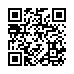 または以下Webアドレスより入力https://form.qooker.jp/Q/auto/ja/R5subsidy3/request/研修関連書類研修内容、研修費用が確認できる書類　（パンフレット、企画書、見積書、Webページの写し　等）研修助成チェックリストこの用紙（記入およびチェックが済んだもの）